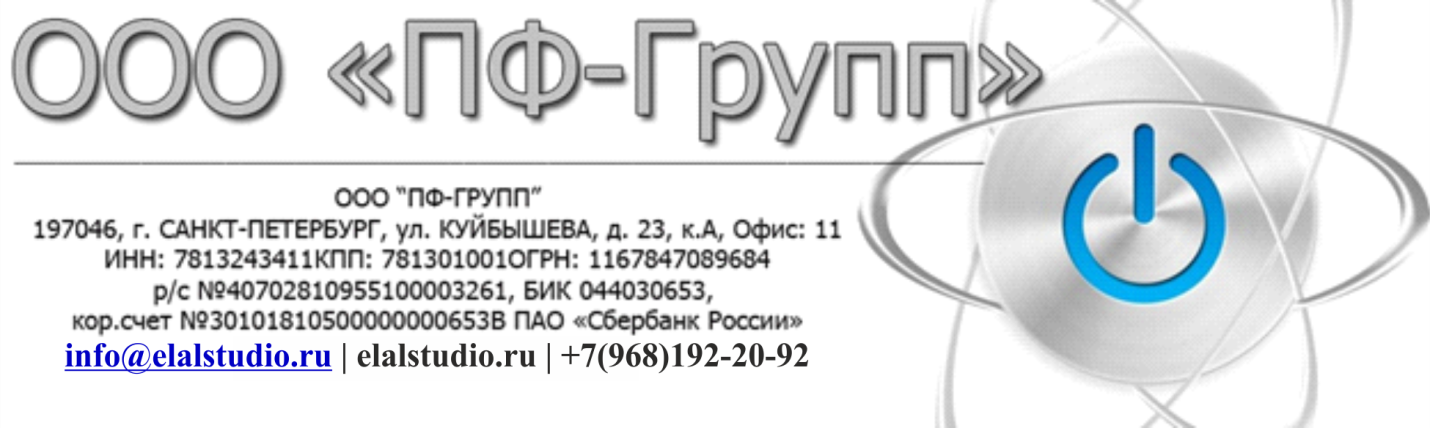 Карточка предприятия ООО «ПФ-Групп»:Полное наименование юридического лицаОбщество с ограниченной ответственностью «ПФ-ГРУПП» Общество с ограниченной ответственностью «ПФ-ГРУПП» Общество с ограниченной ответственностью «ПФ-ГРУПП» Общество с ограниченной ответственностью «ПФ-ГРУПП» Сокращенное  наименование юридического лицаООО «ПФ-ГРУПП» ООО «ПФ-ГРУПП» ООО «ПФ-ГРУПП» ООО «ПФ-ГРУПП» ИНН  7813243411  7813243411  7813243411  7813243411КПП781301001781301001781301001781301001ОГРН1167847089684116784708968411678470896841167847089684ОКПО 35460761354607613546076135460761ОКТМО 40391000000403910000004039100000040391000000Название банкаБанк: ФИЛИАЛ «САНКТ-ПЕТЕРБУРГСКИЙ» АО «АЛЬФА-БАНК»Банк: ФИЛИАЛ «САНКТ-ПЕТЕРБУРГСКИЙ» АО «АЛЬФА-БАНК»Банк: ФИЛИАЛ «САНКТ-ПЕТЕРБУРГСКИЙ» АО «АЛЬФА-БАНК»Банк: ФИЛИАЛ «САНКТ-ПЕТЕРБУРГСКИЙ» АО «АЛЬФА-БАНК»БИК044030786044030786044030786044030786Расчетный счет 40702810432470001378407028104324700013784070281043247000137840702810432470001378Корреспондентский счет30101810600000000786301018106000000007863010181060000000078630101810600000000786Почтовый адрес197046, г. Санкт-Петербург, ул. Куйбышева, дом 23, литера А, офис 11197046, г. Санкт-Петербург, ул. Куйбышева, дом 23, литера А, офис 11197046, г. Санкт-Петербург, ул. Куйбышева, дом 23, литера А, офис 11197046, г. Санкт-Петербург, ул. Куйбышева, дом 23, литера А, офис 11Фактический адрес офиса 197046, г. Санкт-Петербург, ул. Куйбышева, дом 23, литера А, офис 11197046, г. Санкт-Петербург, ул. Куйбышева, дом 23, литера А, офис 11197046, г. Санкт-Петербург, ул. Куйбышева, дом 23, литера А, офис 11197046, г. Санкт-Петербург, ул. Куйбышева, дом 23, литера А, офис 11Email для документов9386557@bk.ru9386557@bk.ru9386557@bk.ru9386557@bk.ruТелефон для связи+7 (968) 192-20-92+7 (968) 192-20-92+7 (968) 192-20-92+7 (968) 192-20-92Генеральный директорГущина Алина ВалерьевнаГущина Алина ВалерьевнаГущина Алина ВалерьевнаГущина Алина Валерьевна